Экономика сельского хозяйстваВаськин, В. Ф. Устойчивое развитие сельских территорий как фактор роста уровня жизни населения / В. Ф. Васькин, А. И. Потворов // Вестник Брянской гос. с.-х. академии. – 2016. – № 1. – С. 64-68.Гарькавый, В. В. Продовольственные безопасность и независимость: определения, измерение, факторы и пути повышения устойчивости, показатели оценки уровня и обеспечения продовольственной безопасности в сфере потребления / В. В. Гарькавый // Вестник аграрной науки Дона. – 2015. – Т. 4. № 32. – С. 89-99.Гончарова, Э. С. Развитие отраслей сельского хозяйства России в условиях импортозамещения / Э. С. Гончарова, Э. И. Макиева // Бюллетень науки и практики. – 2016. – № 2. – С. 66-69.В статье рассматриваются основные проблемы сельского хозяйства в России, препятствующие полноценному развитию его отраслей. Дается оценка эффективности производства отрасли, приводятся рекомендации, по мнению авторов, позволяющие стабилизировать ситуацию в сельском хозяйстве.Ильвес, Н. В. Особенности развития сельского хозяйства и перспективы импортозамещения в регионе / Н. В. Ильвес, А. Л. Ильвес // Владимирский земледелец. – 2015. – № 3-4 (74). – С. 3-4.Ильинская, Е. В. Местное самоуправление как социальный ресурс развития сельских территорий / Е. В. Ильинская // Закономерности развития региональных агропродовольственных систем. – 2015. – Т. 1. № 1. – С. 172-174.Руденко, Л. И. Уровень благосостояния сельского населения - индикатор развития и диверсификации экономики сельских территорий Саратовской области / Л. И. Руденко, Д. В. Рожкова // Закономерности развития региональных агропродовольственных систем. – 2015. – Т.1. № 1. – С. 180-183.Сангадиева, И. Г. Индикативная оценка эффективности реализации программы устойчивого развития сельских территорий / И. Г. Сангадиева, Ч. З. Жербанова // Вестник Ижевской гос. с.-х. акад. – 2015. – № 4(45). – С. 42-47.Старченко, В. М. Концептуальные основы исследования и разработки моделей институционально-организационной структуры производственной кооперации в аграрном секторе экономики // В. М. Старченко / Агропродовольственная политика России. – 2015. – № 9. – С. 13-15.В статье отмечается ведущее положение производственной кооперации в кооперативной системе аграрного сектора экономики, приведены ее организационно-правовые формы, раскрыто содержание и современное состояние изученности институционально-организационной структуры сельскохозяйственной производственной кооперации. Выявлены дискуссионные, недостаточно разработанные и требующие дальнейшего исследования вопросы. Поставлены цель и задачи исследования. В рабочей гипотезе высказано предварительное представление о конечных результатах исследования. Разработана методика проведения исследования. Предложены схема и содержание координации проведения исследований по вопросам кооперации в аграрном секторе экономики. Обозначены критерии определения социально-экономической эффективности от применения результатов исследования и предложена форма их реализации. Юсуфов, Р. А. Повышение прозрачности экономики в депрессивном аграрном регионе / Р. А. Юсуфов // Агропродовольственная политика России. – 2015. – № 9. – С. 47-50.В статье изложен опыт Республики Дагестан по разработке и реализации мер, направленных на повышение прозрачности экономики за счет выявления и постановки на налоговый учет объектов недвижимости и предпринимателей, осуществляющих свою деятельность без регистрации и уплаты налогов и платежей во внебюджетные фонды. Показано, что реализация этих мер позволила существенно повысить поступления в бюджет и указанные фонды. Выявлены необходимость и пути дальнейшего совершенствования управления с целью повышения эффективности данной работы.Управление сельским хозяйствомАлборов, Р. А. Совершенствование управления и его учетно-оценочных функций в сельскохозяйственном производстве / Р. А. Алборов, С. М. Концевая, С. Р. Концевая // Вестник Ижевской гос. с.-х. акад. – 2015. – № 4(45). – С.19-26.Заливчева, О. В. Анализ межотраслевых взаимосвязей агропродовольственного комплекса с помощью метода «затраты-выпуск» / О. В. Заливчева // Закономерности развития региональных агропродовольственных систем. – 2015. – Т. 1. № 1. – С. 71-75.Рассмотрение зарубежных таблиц «Затраты - Выпуск» Всемирной базы данных позволило автору сопоставить долю затрат на торговлю (оптовую и розничную) в промежуточном потреблении пищевой промышленности различных стран мира и выявить ряд тенденций. В статье показано, что анализ параметров промежуточного потребления шахматной таблицы межотраслевого баланса даёт возможность оценить имеющиеся резервы снижения затрат на производство продукции пищевой промышленности, определить направления оптимизации межотраслевых взаимодействий в агропродовольственном комплексе.Захарова, Е. А. Оценка текущего и стратегического эффекта в системе агропромышленной интеграции с участием предприятий кормопроизводства / Е. А. Захарова, Д. С. Линиченко // Аграрный вестник Урала. – 2016. – № 1(143). – С. 82-86.Курбатов, А. С. Динамика модернизации сельского хозяйства России в новых экономических условиях / А. С. Курбатов // Агропродовольственная политика России. – 2015. – № 9. – С. 8-12.Лихачева, Е. А. Технопарк как институт управления агропродовольственным комплексом / Е. А. Лихачева // Закономерности развития региональных агропродовольственных систем. – 2015. – Т. 1. № 1. – С. 99-102.Мамедов, Ф. М. Проблемы государственного регулирования интеграционных процессов в АПК / Ф. М. Мамедов // Закономерности развития региональных агропродовольственных систем. – 2015. – Т. 1. № 1. – С. 102-103.Маркина, Е. Д. Проблемы типологизации форм развития сельских территорий на основе диверсификации сельской экономики (на примере зарубежных стран) / Е. Д. Маркина // Вестник гос. аграрного ун-та Северного Зауралья. – 2015. – № 4(31). – С. 142-148.Муратова, Л. И. Критерии игр с природой в сфере аграрного производства / Л. И. Муратова, Э. Ф. Сагадеева // Символ науки. – 2016. № 1-1 (13). – С. 155-156.В сфере аграрного производства возникают ситуации, когда нужно принимать решение в условиях неопределенности. В статье на примере выращивания зерновых культур рассматриваются методы подсчета оптимальных вариантов по критериям Лапласа, Сэвиджа, Гурвица и другие.Об итогах социально-экономического развития АПК Брянской области в 2015 году и задачах на 2016 год / С. А. Бельченко [и др.] // Вестник Брянской гос. с.-х. академии. – 2016. – № 1. – С. 37-46.Особенности воспроизводства технической базы сельского хозяйства / Р. У. Баскаева [и др.] // Известия Горского гос. аграрного ун-та. – 2015. – Т. 52. № 4. – С. 251-256.Шихова, О. А. Методологические основы комплексной сравнительной оценки экономического потенциала отраслей / О. А. Шихова, Я. М. Бутенина // Молочнохозяйственный вестник. – 2015. – № 4(20). – С. 126-138.Планирование в сельском хозяйствеГришковская, Ю. Н. Дорожные карты как метод стратегического планирования / Ю. Н. Гришковская // Закономерности развития региональных агропродовольственных систем. – 2015. – Т. 1. № 1. – С. 58-59.Губина, Ю. С. Межотраслевой подход к исследованию динамики и структуры агропродовольственного комплекса России / Ю. С. Губина // Закономерности развития региональных агропродовольственных систем. – 2015. – Т. 1. № 1. – С. 59-61.В статье приведены некоторые результаты исследования динамики и структуры конечной продукции агропродовольственного комплекса с использованием модифицированных таблиц «затраты - выпуск» для обеспечения эффективного импортозамещения и наращивания экспорта продукции с высокой добавленной стоимостью.Козенко, К. Ю. Государственно-частное партнерство и социальная ответственность / К. Ю. Козенко, Ю. С. Пескова // Известия Нижневолжского агроуниверситетского комплекса: наука и высшее профессиональное образование. – 2015. – № 4(40). – С. 233-239.Маркова, А. Л. Формы и способы государственного регулирования устойчивого развития сельских территорий / А. Л. Маркова, Л. В. Данькова //Вестник Воронежского гос. аграрного ун-та. – 2015. – 4(47). – С. 228-236.Романюк, М. А. О стратегическом планировании в Российской Федерации / М. А. Романюк, К. П. Личко // Известия Тимирязевской с.-х. акад. – 2015. – № 6. – С. 83-91.Самсонов, В. Б. Категории региональной парадигмы геосистемно-гуманитарного метода стратегического управления агропродовольственной системы / В. Б. Самсонов // Закономерности развития региональных агропродовольственных систем. – 2015. – Т. 1. № 1. – С. 183-189.Освещен определённый категориальный аппарат геосистемно-гуманитарного метода стратегического управления агропродовольственной системы. Автором занята и отстаивается принципиальная позиция: сочетание государственных и рыночных методов стратегического управления. При этом учитываются особенности физической и неформальной экономики агропродовольственной системы, доступные воздействию программно-целевого планирования.Шепитько, Р. С. Планирование в системе регулирования сельского хозяйства / Р. С. Шепитько, А. В. Болдырев // Аграрный науч. журн. – 2016. – № 1. – С. 90-93.Обоснованы и раскрыты принципы сочетания саморегулирования, госрегулирования и хозяйственного планирования в сельском хозяйстве, инструменты их реализации. Уточнены функции планирования по уровням экономики, предложен методологический подход к исследованию хозяйственного планирования на основе экономических интересов.Финансы сельского хозяйстваАлексеева, Н. А. Развитие методики факторного анализа прибыли (убытка) от продаж с учетом стратегических факторов на предприятиях молочного скотоводства / Н. А. Алексеева // Вестник Ижевской гос. с.-х. акад. – 2015. – № 4(45). – С. 48-55.Рассмотрен традиционный подход к анализу прибыли (убытка) от продаж, состоящий в анализе аддитивной модели прибыли методом цепных подстановок и методом абсолютных разниц. Предложено развитие методики факторного анализа прибыли (убытка) от продаж за счет введения в модель факторного анализа структурного и ценового факторов, отражающих стратегические аспекты деятельности предприятия в сфере молочного скотоводства. Обоснован смешанный тип модифицированной модели. Раскрыты алгоритмы факторного анализа прибыли, осуществленного методом цепных подстановок. Обоснованы преимущества и недостатки предложенной методики. Сформулированы выводы на основе результатов факторного анализа.Воронков, А. В. CVP-модель управления финансовыми результатами предприятий АПК в инфляционной экономике / А. В. Воронков // Вестник Воронежского гос. аграрного ун-та. – 2015. –№ 4(47). – С. 295-301.Романов, Р. В. Государственные субсидии и специфика возмещения части процентов по кредитам аграрных товаропроизводителей / Р. В. Романов // Вестник Башкирского гос. аграрного ун-та. – 2015. – № 4(36). – С. 137-139.Земельные фонды и их использованиеБулацкая, Н. Г. Возмещение убытков при изъятии земельных участков для государственных или муниципальных нужд / Н. Г. Булацкая // Вестник Ивановского гос. ун-та. Серия: Естественные, общественные науки. – 2015. – № 2. – С. 5-12.Проводится анализ норм земельного и гражданского права, регулирующих возмещение убытков собственникам и иным правообладателям земельных участков, причиненных изъятием земельного участка для государственных или муниципальных нужд. Выявлены проблемы и коллизии в правовом регулировании.Воробьев, А. В. Землеустроительное обеспечение земельной реформы в Волгоградской области / А. В. Воробьев, А. В. Смыков // Известия Нижневолжского агроуниверситетского комплекса: наука и высшее профессиональное образование. – 2015. – № 4(40). – С. 228-233.Косников, С. Н. Эффективность использования сельскохозяйственных угодий в Краснодарском крае / С. Н. Косников, Е. С. Шалагинова // Вестник Башкирского гос. аграрного ун-та. – 2015. – № 4(36). – С. 128-132.Кочанов, М. А. Концептуальные основы совершенствования государственного управления земельными ресурсами / М. А. Кочанов, Я. Е. Давыдова // Агропродовольственная политика России. – 2015. – № 9. – С. 33-36.В статье рассматриваются основные противоречия в состоянии развития земельных отношений в сельском хозяйстве РФ, определяются основные направления их разрешения на основе совершенствования принципов хозяйствования.Миндрин, А. С. Рынок аренды земель сельскохозяйственного назначения / А. С. Миндрин // Агропродовольственная политика России. – 2015. – № 9. – С. 27-32.Новиков, А. И. Земельно-ресурсный потенциал России / А. И. Новиков // Вестник Ивановского государственного университета. Серия: Экономика. – 2015. – № 3-4 (25-26). – С. 48-53.Рассматриваются вопросы использования земельных ресурсов как потенциала в социально-экономическом развитии страны и регионов и предлагаются механизмы по вовлечению земли в хозяйственный оборот.Нуретдинов, И. Г. Программно-целевой подход в формировании государственной политики развития эффективного землепользования в личных подсобных хозяйствах: региональный аспект / И. Г. Нуретдинов, Ю. В. Нуретдинова, А. П. Соколов // Вестник Алтайского гос. аграрного ун-та. – 2015. – № 12 (134). – С. 158-162.Пашков, В. П. Новые тенденции в поземельных отношениях в России и в других странах мира / В. П. Пашков // Закономерности развития региональных агропродовольственных систем. – 2015. – Т. 1. № 1. – С. 11-16.В статье рассматривается мировая продовольственная лихорадка, решение которой развивающиеся страны связывают с приобретением земли в других странах. Подчеркивается, что это вызвано ростом цен на продовольствие, ростом населения на земле, общим недостатком продовольствия. Описываются действия иностранных лиц по получению доступа к сельскохозяйственным землям России и Украины.Потапов, А. П. Наращивание ресурсного потенциала аграрного производства в условиях изменения внешнеэкономической конъюнктуры / А. П. Потапов // Закономерности развития региональных агропродовольственных систем. –2015. – Т. 1. № 1. – С. 16-21.В статье выявлены основные проблемы развития отечественного агропродовольственного комплекса в условиях изменения внешнеэкономической конъюнктуры. Представлены главные возможности для наращивания ресурсного потенциала аграрного производства. Обозначены основные направления государственной аграрной политики России в целях наращивания ресурсного потенциала аграрного производства в условиях изменения внешнеэкономической конъюнктуры. Проведен анализ выполнения в 2013-2014 годах подпрограммы по технической модернизации аграрного производства в рамках Госпрограммы на 2013-2020 годы, что позволило спрогнозировать риски технологического развития аграрного производства в краткосрочной и среднесрочной перспективе.ИнвестицииГончарова, К. К. Инвестиции как ключевой фактор обеспечения устойчивого развития предприятий АПК / К. К. Гончарова // Закономерности развития региональных агропродовольственных систем. – 2015. – Т. 1. № 1. – С. 56-58.Рассматриваются проблемы устойчивого развития предприятий АПК. Обосновывается необходимость привлечения инвестиция как ключевого фактора обеспечения устойчивого развития.Меликян, Л. А. Антикризисное управление инвестиционными проектами в АПК / Меликян Л. А. // Известия Горского гос. аграрного ун-та. – 2015. – Т. 52. № 4. – С. 267-270.Михалев, А. Вопросы государственного регулирования инвестиционных процессов в сельском хозяйстве России / А. Михалев // Биотика. – 2015. – Т. 6. – № 5. – С. 5-11.Автором разработана схема управления, предполагающая комплексное рассмотрение методов, функций, органов, целей, задач управления инновационным потенциалом агропромышленного предприятия. Представлена обобщенная классификация видов организации работ по управлению инновационным потенциалом предприятия АПК и схема организации работ, а также схема процесса контроля состояния инновационного потенциала агропромышленного предприятия.Скулова, Д. В. Проблемы привлечения инвестиционных ресурсов в АПК Саратовской области / Д. В. Скулова // Закономерности развития региональных агропродовольственных систем. – 2015. – Т. 1. № 1. – С. 132-134.В статье рассматриваются основные проблемы инвестиционной деятельности в сфере АПК Саратовской области, анализируются проблемы инвестиционной привлекательности региона, предлагаются направления совершенствования данного вида деятельности.Тараненко, Т. А. Эффективная инвестиционная политика как важнейшее направление преодоления кризиса в АПК / Т. А. Тараненко, Л. А. Меликян // Известия Горского гос. аграрного ун-та. – 2015. – Т. 52. № 4. – С. 290-294.Тлатова, Л. Х. Инвестиционные механизмы осуществления целевых программ в региональном АПК / Л. Х. Тлатова, Н. П. Донская, Р. И. Хугаева // Известия Горского гос. аграрного ун-та. – 2015. – Т. 52. № 4. – С. 330-334.Инновации в сельском хозяйствеВолков, М. В. Освоение инноваций в сельском хозяйстве региона на примере Сибирского федерального округа / М. В. Волков, И. А. Никитин, Т. С. Самоцветова // Инновации в сельском хозяйстве. – 2015. – № 5(15). – С. 200-204.Ешугова, С. К. Организационно-экономическое обеспечение управления инновационным развитием аграрных производственных систем / С. К. Ешугова, М. Г. Ахмадеев // Казанский экономический вестник. – 2015. – № 3(17). – С. 140-148.В статье обоснована необходимость применения методов программно-целевого управления в деятельности региональных органов власти при разработке и реализации стратегии инновационно ориентированного развития. Автором проанализированы федеральные и региональные целевые программы, выявлены их преимущества и недостатки, сформулированы рекомендации, направленные на повышение уровня их инновационности. Авторские выводы и рекомендации подкреплены расчетами. Для обоснования авторских положений использованы данные органов государственной статистики по Республике Адыгея.Реймер, В. В. Концептуальные и методологические подходы к формированию инновационной системы агропродовольственного комплекса / В. В. Реймер, А. В. Улезько // Вестник Воронежского гос. аграрного ун-та. – 2015. – № 4(47). – С. 196-207.Решетникова, Н. В. Особенности взаимодействия институтов инновационной системы в агропродовольственном комплексе на современном этапе / Решетникова Н. В. // Закономерности развития региональных агропродовольственных систем. – 2015. – Т. 1. № 1. – С. 127-132.В статье рассмотрены особенности формирования взаимодействий и взаимосвязей всех элементов инновационной системы. Выделены такие аспекты взаимодействия в инновационной системе, как воздействие на конкурентоспособность предприятий, влияние рынка на типы инновационных стратегий, особенности инноваций в низко- и среднетехнологичных отраслях. Предложено и обосновано применение системного и межотраслевого подходов к исследованию рассматриваемой проблемы.Терновых, К. С. К вопросу о формировании инновационной системы развития регионального АПК / К. С. Терновых, А. А. Измалков // Вестник Воронежского гос. аграрного ун-та. – 2015. – № 4(47). – С. 208-217.Улезько, А. В. Особенности организации инновационных процессов в агропродовольственном комплексе / А. В. Улезько, В. В. Реймер, А. П. Курносов // Вестник Воронежского гос. аграрного ун-та. – 2015. – № 4(47). – С. 218-227.Труд в сельском хозяйствеАвдеев, Е. В. Определение индекса развития человеческого потенциала при оценке уровня человеческого капитала региональных АПК / Е. В. Авдеев // Вестник Воронежского гос. аграрного ун-та. – 2015. – № 4(47). – С. 287-294.Бочарова, Е. В. Современные концептуальные подходы стратегического управления развитием социального потенциала работников АПК / Е. В. Бочарова // Закономерности развития региональных агропродовольственных систем. – 2015. – Т. 1. № 1. – С. 161-163.Валиева, Г. Р. Зональные особенности трудоемкости при производстве сельскохозяйственной продукции в Республике Башкортостан / Валиева Г. Р. // Вестник Башкирского гос. аграрного ун-та. – 2015. – № 4(36). – С. 109-113.Горбунова, О. С. Проблемы формирования человеческого капитала в сельском хозяйстве / Горбунова О. С. // Вестник гос. аграрного ун-та Северного Зауралья. – 2015. – № 4(31). – С. 128-133.Гусев, А. Ю. О некоторых тенденциях и пропорциях показателей производительности труда в аграрном секторе экономики региона / Гусев А. Ю., Б. Н. Хосиев, К. Э. Гурциев // Известия Горского гос. аграрного ун-та. – 2015. – Т. 52. № 4. – С. 271-274.Дакирова, С. Т. Ориентиры и планы сельской молодежи в условиях обострения жизненных трудностей / С. Т. Дакирова // Закономерности развития региональных агропродовольственных систем. – 2015. – Т. 1. № 1. – С. 163-167.Дробышевский, А. А. Современные информационные технологии как средство повышения качества кадрового потенциала АПК / А. А. Дробышевский // Закономерности развития региональных агропродовольственных систем. – 2015. – Т. 1. № 1. – С. 167-172.Кадровые аспекты применения робототехники в сельском хозяйстве / В. И. Набоков [и др.] // Вестник гос. аграрного ун-та Северного Зауралья. – 2015. – № 4(31). – С. 149-153.Повидишева, И. А. Развитие человеческого капитала как фактор конкурентоспособности сельскохозяйственного предприятия / И. А. Повидишева // Закономерности развития региональных агропродовольственных систем. – 2015. – Т. 1. № 1. – С. 177-180.Состояние кадрового обеспечения сельскохозяйственных предприятий Новосибирской области / В. Н. Бабин [и др.] // Инновации и продовольственная безопасность. – 2015. – № 2(8). – С. 7-12.Сельскохозяйственная продукция и ее реализацияАрутюнян, Ф. Г. Динамика производства и потребления продукции сельского хозяйства в Тульской области / Ф. Г. Арутюнян // Агропродовольственная политика России. – 2015. – № 9. – С. 5-7.В статье исследованы проблемы развития сельского хозяйства и продовольственного самообеспечения в Тульской области. Оцениваются производственные показатели за 2001-2013 гг., структура продукции по категориям хозяйств, производство товарной продукции растениеводства и животноводства, сопоставляются показатели потребления основных продуктов питания за 2009-2013 гг. по РФ и Тульской области. Обоснована необходимость восстановления и развития скотоводства для существенного увеличения производства молока, а также яиц, в связи со снижением и очень низким уровнем самообеспечения населения области продуктами питания. Отмечен чрезмерно высокий уровень потребления картофеля населением области, как фактор негативного влияния на структуру питания.Бабин, Д. И. Рынок продовольственных товаров в системе продовольственного обеспечения / Д. И. Бабин // Вестник Воронежского гос. аграрного ун-та. – 2015. – № 4(47). – С. 237-244.Белимова, Е. А. Обеспечение продовольственной безопасности страны в условиях импортозамещения на основе повышения качества продукции / Е. А. Белимова, А. В. Богомолов // Закономерности развития региональных агропродовольственных систем. – 2015. – Т. 1. № 1. – С. 44-47.В статье рассмотрена деятельность инновационных предприятий (технопарковых структур) как института управления в области агропродовольственного комплекса, выделены ключевые факторы, влияющие на координацию и модернизацию их деятельности.Кликич, Л. М. Формирование логистических центров продвижения сельскохозяйственной продукции / Л. М. Кликич, А. Р. Миннигалимова // Вестник Башкирского гос. аграрного ун-та. – 2015. – № 4(36). – С. 118-122.Ковалева, О. С. Стратегия защиты прав потребителя агропродовольственного комплекса России (на примере семян сельскохозяйственных растений) / О. С. Ковалева, Н. Г. Федорова // Закономерности развития региональных агропродовольственных систем. – 2015. – Т. 1. № 1. – С. 87-91. Рассматриваются способы защиты прав потребителя при покупке им некачественных семян сельскохозяйственных растений. Проводится сравнительно-правовой анализ эффективности норм различных отраслей права, регламентирующих ответственность за незаконные действия в отношении семян сельскохозяйственных растений.Кусраева, О. А. Российский рынок продукции агропромышленного комплекса: возможности брендинга для отечественных производителей / О. А. Кусраева // Известия Горского гос. аграрного ун-та. – 2015. – Т. 52. № 4. – С. 280-284. Немцев, А. А. Инновационный подход к управлению энергоёмкостью производства продукции в АПК на стадии проектирования предприятий / А. А. Немцев // Инновации в сельском хозяйстве. – 2015. – № 5(15). – С. 194-199.Органическая сертификация продуктов // Агроснабфорум. – 2016. – № 1(140). – С. 63-66.С того момента, как производитель принял решение быть органическим производителем, он берет на себя обязательства соблюдать соответствующие требования. Касается это абсолютно всех этапов и аспектов деятельности - работа на земле (агротехнические мероприятия, использование или неиспользование удобрений, средств защиты растений и т.д.), животноводство, переработка выращенного или приобретенного сырья и, собственно, производство продукции (хранение, упаковка, транспортировка). Абсолютно вся деятельность регламентируется и контролируется четко и строго. Сертифицирующий орган производителю не враг, но и не консультант - есть регламент органического производства, там ответы на все вопросы, разбирайся, а сертификатор тебя проверит и поправит.Остапенко, Т. В. Конкурентные позиции фирм на продовольственном рынке / Т. В. Остапенко // Закономерности развития региональных агропродовольственных систем. – 2015. – Т. 1. № 1. – С. 110-114.Выявлены особенности конкурентных позиций фирм на молочном и мясном рынке, а также на рынке сахара и растительного масла. Обосновано, что для молочного комплекса характерны стратегии выживания, стратегическое партнерство, вертикальная интеграция и диверсификация бизнеса. Для мясопродуктового комплекса характерны стратегии: консолидация, диверсификация бизнеса, вертикально интегрированная бизнес-модель, формирование кластеров, стратегия импортозамещения.Скитер, Н. Н. Экономико-статистическое исследование мясного сегмента рынка волгоградского региона / Н. Н. Скитер, Е. Е. Смотрова, О. А. Донскова // Известия Нижневолжского агроуниверситетского комплекса: наука и высшее профессиональное образование. – 2015. – № 4(40). – С. 221-227.Устюгова, И. Е. Управленческий инструментарий аналитической оценки современного состояния и тенденций развития отечественного рынка мясной продукции / И. Е. Устюгова // Закономерности развития региональных агропродовольственных систем. – 2015. – Т. 1. № 1. – С. 146-150.Экономика сельскохозяйственных предприятийАвезов А. А. М. Управление инновационным потенциалом предприятия АПК / А. А. М. Авезов // Апробация. – 2015. – № 10(37). – С. 70-77.В настоящей статье разработана схема управления, предполагающая комплексное рассмотрение методов, функций, органов, целей, задач управления инновационным потенциалом агропромышленного предприятия. Представлена обобщенная классификация видов организации работ по управлению инновационным потенциалом предприятия АПК и схема организации работ, а также схема процесса контроля состояния инновационного потенциала агропромышленного предприятия.Баутин, В. М. Устойчивое развитие предприятий апк на основе инвестиций в инновационные изменения / В. М. Баутин, Мычка С.Ю. // Инновации и продовольственная безопасность. – 2015. – № 2(8). – С. 13-18.Бораева Т. К. Функции управления аграрным бизнесом в регионе / Т. К. Бораева // Вестник АПК Верхневолжья. – 2015. – № 3(31). – С. 27-31.В статье выясняются особенности содержания функций управления в агробизнесе. В частности, отмечается, что в число ведущих следует включить функцию маркетинга. Вскрываются причины неудовлетворительной реализации общих функций в региональном агробизнесе, что приводит к неправильным подходам при определении структуры производства на предприятиях сельского хозяйства региона и недостаточному обеспечению отдельными видами продуктов питания.Бундина, О. И. Сущность экономических интересов и условия их реализации в сельскохозяйственных организациях / О. И. Бундина, А. В. Панин, Ж. А. Божченко // Агропродовольственная политика России. – 2015. – № 9. – С. 16-19.Бурлаков, В. Б. Проблемы формирования государственной кооперативной политики в аграрной сфере экономики / В. Б. Бурлаков // Закономерности развития региональных агропродовольственных систем. – 2015. – Т. 1. № 1. – С. 27-32.Дано определение кооперативной политики в аграрной сфере. Приведены аргументы о необходимости неотложной разработки данной политики на современном этапе развития. Выявлено, что основные проблемы формирования обоснованной кооперативной политики связаны с недооценкой роли сельскохозяйственной потребительской кооперации в развитии аграрной экономики, имеющей место во властных структурах. Сформулированы основные направления разработки эффективной кооперативной политики на селе.Бычуткин, А. С. Обоснование стратегических параметров развития интегрированных агропромышленных формирований / А. С. Бычуткин //Вестник Воронежского гос. аграрного ун-та. – 2015. – № 4(47). – С. 245-252.Глазьева, А. А. Стратегии интеграционного развития предприятий АПК / А. А. Глазьева // Закономерности развития региональных агропродовольственных систем. – 2015. – Т. 1. № 1. – С. 55-56.В статье рассматриваются проблемы развития интеграционных отношений, обосновывается необходимость создания кластера пищевой промышленности и сопряженных отраслей АПК.Головина, Л. А. Основы экономической состоятельности пореформенных сельхозорганизаций / Л. А. Головина, О. А. Петрова // Агропродовольственная политика России. – 2015. – № 9. – С. 24-26.В статье рассматриваются основы экономической безопасности сельскохозяйственных организаций. Особое внимание уделено критерию экономической безопасности и обоснованию ключевых компонентов механизма ее реализации. Рассмотрены основополагающие функции развития агробизнеса. Подчеркивается, что организация, находящаяся в состоянии динамического равновесия, без особых трудностей обеспечивает условия экономической состоятельности. При ее обеспечении необходимо извлечь из сложившейся ситуации максимальную пользу, используя положительно изменившийся потенциал продовольственного рынка.Елиневский, В. Ю. Имплиментация социальной ответственности бизнеса в экономику аграрного сектора Украины / В. Ю. Елиневский // Вестник Ивановского гос. ун-та. Серия: Экономика. – 2015. – № 3-4 (25-26). – С. 58-62.Рассмотрены ключевые аспекты сущности социальной ответственности бизнеса в контексте реализации современных концепций управления системой экономических отношений в аграрном секторе экономики Украины. Обоснованы основные предпосылки и проблемы становления и развития теории социально ответственного предпринимательства в аграрной сфере с учетом перспектив активизации евроинтеграционных процессов.Кадомцева, М. Е. Оценка тенденций инновационного развития предприятий АПК в новых экономических условиях / М. Е. Кадомцева // Закономерности развития региональных агропродовольственных систем. – 2015. – Т. 1. № 1. – С. 38-43.Актуальность темы статьи связана с реализацией программы ускоренного импортозамещения и переходом на интенсивное развитие агропродовольственного комплекса России по средствам внедрения инноваций в аграрное производство. В статье представлен анализ показателей инновационной деятельности отраслевых предприятий агропродовольственного комплекса, исследованы основные типы внедряемых в производство инноваций. Дана оценка инновационного развития отраслей агропродовольственного комплекса России, определен вектор дальнейшего развития инновационной стратегии предприятий АПК с учетом сложившихся тенденций.Каменская, Е. В. Преимущества крупнотоварного сельскохозяйственного производства (теория и практика) / Е. В. Каменская // Известия Великолукской гос. с.-х. академии. – 2015. – № 4. – С. 40-49.Кателикова, Т. И. Особенности организации ревизионной работы в сельскохозяйственных потребительских кооперативах / Т. И. Кателикова // Вестник Воронежского гос. аграрного ун-та. – 2015. – № 4(47). – С. 275-279.Кожомкулова, Д. Н. Мировой опыт развития предпринимательства в аграрном секторе / Д. Н. Кожомкулова // Вестник АПК Верхневолжья. – 2015. – № 3(31). – С. 32-36.Рассмотрено положительное влияние государственной поддержки на развитие предпринимательства в аграрном секторе развитых стран и Китае. Выявлена ключевая роль государственной поддержки в развитии предпринимательства. Опыт развитых стран показал, что предпринимательские способности наиболее эффективно реализуются в странах, где сильная степень либерализации хозяйственной деятельности сочетается с высокой эффективностью государственных институтов, а также активной государственной поддержкой мелкого и среднего предпринимательства и политикой поощрения конкуренции на внутреннем рынке.Колесникова, А. А. Повышение эффективности деятельности предприятий АПК на основе механизмов интеграции / А. А. Колесникова // Закономерности развития региональных агропродовольственных систем. – 2015. – Т.1. № 1. – С. 91-93. Мычка, С. Ю. Приоритетные направления развития предприятий АПК на основе стратегии импортозамещения / С. Ю. Мычка, С. В. Мартынов // Закономерности развития региональных агропродовольственных систем. – 2015. – Т. 1. № 1. – С. 103-104.В статье рассмотрены вопросы развития предприятия АПК в системе политики импортозамещения. В рамках произведенных исследований авторы выявили необходимость совершенствования собственного производства, как при помощи государства, так и с привлечением инвестиций со стороны.Нечаева, И. В. Практическая поддержка малого аграрного предпринимательства: региональный аспект / И. В. Нечаева // Закономерности развития региональных агропродовольственных систем. – 2015. – Т. 1. № 1. – С. 174-177.В статье анализируются текущие показатели и динамика финансовой поддержки аграрного предпринимательства в региональном разрезе (на примере Саратовской области). Сделаны выводы об отраслевом и территориальном охвате целенаправленного развития аграрного предпринимательства области.Плеканова, И. В. Повышение эффективности использования ресурсного потенциала предприятий АПК на основе управления качеством зернового сырья / И. В. Плеканова, Е. Ю. Шевченко // Закономерности развития региональных агропродовольственных систем. – 2015. – Т. 1. № 1. – С. 117-122.В статье приведены результаты исследования, посвященного изучению проблемы повышения эффективности использования ресурсного потенциала предприятий АПК на основе управления качеством зернового зерна.Рахимов, Ж. Б. Совершенствование механизма управления устойчивым развитием предприятий АПК / Ж. Б. Рахимов // Закономерности развития региональных агропродовольственных систем. – 2015. – Т.1. № 1. – С. 122-123.Смотрова, Е. А. Инструменты венчурного предпринимательства в решении проблем АПК / Е. А. Смотрова // Закономерности развития региональных агропродовольственных систем. – 2015. – Т. 1. № 1. – С. 134-136.В данной статье рассмотрены проблемы функционирования агропромышленного комплекса в условиях современной экономики, представлены пути выхода из сложившейся ситуации при помощи инструментов венчурного предпринимательства.Стряпчих, Е. С. Совершенствование управления ресурсоэффективностью в аспекте решения экологических проблем предприятий АПК / Е. С. Стряпчих, А. О. Зверев // Закономерности развития региональных агропродовольственных систем. – 2015. – Т. 1. № 1. – С. 136-139.Сурков, И. М. Анализ развития малых форм хозяйствования на селе Воронежской области и их роль в производстве продукции животноводства/ И. М. Сурков, А. В. Ануфриева // Вестник Воронежского гос. аграрного ун-та. – 2015. – № 4(47). – С. 280-286.Тотрова, И. К. Перспективы кластерного развития регионального АПК в условиях нестабильности / И. К. Тотрова // Известия Горского гос. аграрного ун-та. – 2015. – Т. 52. № 4. – С. 319-324.Тринеева, Л. Т. Инструменты контроллинга в инновационном управлении предприятиями АПК / Л. Т. Тринеева, Е. И. Кривенко // Закономерности развития региональных агропродовольственных систем. – 2015. – Т. 1. № 1. – С. 143-146.В статье обоснована необходимость внедрения системы контроллинга на предприятиях АПК. Рассмотрены этапы внедрения системы контроллинга на предприятиях АПК. Выделены актуальные для указанных экономических субъектов инструменты контроллинга. Определены принципы и разработан алгоритм внедрения системы показателей KPI в рамках стратегического контроллинга.Хачатуров, Э. Л. Предпринимательство в сфере технического сервиса / Э. Л. Хачатуров, Э. Э. Хачатурова, Б. Ю. Джидзалова // Известия Горского гос. аграрного ун-та. – 2015. – Т. 52. № 4. – С. 325-330.Сельскохозяйственная кооперацияРубаева, О. Д. Разработка модели регионального центра по регулированию и поддержке сельской потребительской кооперации / О. Д. Рубаева, С. И. Лилимберг // Аграрный вестник Урала. – 2016. – № 1(143). – С. 91-96.Экономика растениеводстваБондаренко, Ю. П. Оценка влияния удобрений на рост урожайности зерновых культур в региональном пространстве России / Ю. П. Бондаренко // Закономерности развития региональных агропродовольственных систем. – 2015. – Т. 1. № 1. – С. 47-50.Предложена методика анализа влияния уровня внесенных минеральных и органических удобрений на рост урожайности зерновых культур в регионах страны. Результаты проведённых расчётов отражают, что субсидиро вание сельхозтоваропроизводителей на увеличение приобретения удобрений не всегда является эффективной мерой поддержки в повышении производства зерна.Викулова В. С. Аквапоника - как новое развитие агропродовольственного комплекса / В. С. Викулова // Закономерности развития региональных агропродовольственных систем. – 2015. – Т.1. № 1. – С. 50-52.Технология аквапоники в статье рассматривается, как доказательство того, что растения можно выращивать и без грунта, правильно готовя воду. В данной статье анализируется эффективность данной технологии, рассчитывается занятость, инвестиции и доход.Гайворонская, Н. Ф. К вопросу информационного обеспечения прогнозирования развития растениеводства / Н. Ф. Гайворонская, Г. В. Григорьева, О. В. Егорова // Вестник гос. аграрного ун-та Северного Зауралья. – 2015. – № 4(31). – С. 119-127.Корнев, Г. Н. Анализ производства экологически чистой продукции растениеводства / Г. Н. Корнев /Владимирский земледелец. – 2015. – № 3-4 (74). – С. 24-27.Генералов, И. Г. Влияние производственных и финансовых циклов на конкурентоспособность производителей зерна / И. Г. Генералов, М. В. Полянский // Известия Нижневолжского агроуниверситетского комплекса: наука и высшее профессиональное образование. – 2015. – № 4(40). – С. 239-247.Дьяченко, О. В. Экономико-статистический анализ посевных площадей в Брянской области / О. В. Дьяченко, А. О. Храмченкова, А. В. Раевская // Вестник Брянской гос. с.-х. акад. – 2016. – № 1(53). – С. 46-50.Есин, К. С. Модель перевозки зерновых культур с поля на элеватор / К. С. Есин // В сб.: Информационные технологии и инновации на транспорте Материалы междунар. Науч.-практич. конференции. под общей ред. А.Н. Новикова. – Орел, 2015. – С. 260-265.В данной статье рассматривается модель планирования, распределения объемов перевозок зерновых культур, с поля на конкретное зернохранилище, и с зернохранилища на элеватор, в зависимости от себестоимости перевозок, пропускной способности зернохранилища, производительности комбайнов, а так же потерь зерна на корню и на зернохранилище от несвоевременной транспортировки.Корнев, Г. Н. Анализ производства экологически чистой продукции растениеводства / Г. Н. Корнев /Владимирский земледелец. – 2015. – № 3-4 (74). – С. 24-27.Крючков, Г. Г. Эффективность внедрения интернет-маркетинга в овощеводческие предприятия Саратовской области / Г. Г. Крючков // Закономерности развития региональных агропродовольственных систем. – 2015. – Т. 1. № 1. – С. 97-99.В статье раскрыта сущность интернет-маркетинга и проанализирована возможность внедрения его на предприятия АПК. Произведен расчет эффективность внедрения интернет-маркетинга на овощеводческих предприятиях Саратовской области.Мамеев, В. В. Состояние производства зерна озимых зерновых культур в Российской Федерации и Брянской области / В. В. Мамеев, В. Е. Ториков, И. В. Сычева // Вестник Брянской гос. с.-х. академии. – 2016. – № 1(53). – С. 3-9.В статье представлен детальный обзор развития зерновой отрасли в Российской Федерации и Брянской области. Приведены статистические данные, проанализирована и наглядно показана динамика посевных площадей, урожайность и валовой сбор зерна озимой пшеницы и ржи в Российской Федерации и Брянской области.Медведева, Л. Н. Перспективы средних городов в развитии зеленой экономики / Л. Н. Медведева, К. Ю. Козенко, О. П. Комарова // Известия Нижневолжского агроуниверситетского комплекса: наука и высшее профессиональное образование. – 2015. – № 4(40). – С. 214-221.Научно-технический прогресс - основа устойчивого развития растениеводства / Б. Б. Басаев [и др.] // Известия Горского гос. аграрного ун-та. – 2015. – Т. 52. № 4. – С. 306-313.Орлов, В. В. Сертификация семян как фактор развития семеноводства зерновых культур высоких генераций в Украине / Орлов В. В. // В сб.: Информационное обеспечение эффективного управления деятельностью экономических субъектов : Материалы VI междунар. науч. конференции. – Майкоп, 2016. – С. 550-555.Статья посвящена исследованию роли и организационного механизма сертификации семян зерновых культур высоких генераций в Украине. Предложен комплекс мер для решения проблем семеноводства высоких генераций в Украине.Пимонов, К. И. Динамика производства высокобелкового зерна в Донском регионе / К. И. Пимонов, Д. Ф. Ионов // Вестник Донского гос. аграрного ун-та. – 2015. – № 3-1(17). – С. 40-46.Пимонов, К. И. Современное состояние производства зернобобовых культур в Ростовской области / К. И. Пимонов, Д. Ф. Ионов // Вестник Донского гос. аграрного ун-та. – 2015. – № 3-1(17). – С. 46-52.Прудников, А. Г. Совершенствование системы семеноводства зерновых культур в Краснодарском крае / А. Г. Прудников, К. Н. Горпинченко // Политематический сетевой электронный научный журнал Кубанского государственного аграрного университета. 2016. № 115. С. 894-907.Раскрыты основные проблемы в системе селекции и семеноводства зерновых культур, заключающиеся в изношенности лабораторного оборудования и специализированной техники; недостатке денежных средств и низком стимулировании создателей сортов; сокращении объемов производства элитных и оригинальных семян; повсеместном использовании в производстве семян низких репродукций. Определены направления совершенствования системы государственной поддержки в данной области на основе предоставления субсидий и льгот на приобретение импортной узкоспециализированной техники, корректировки требований для получения поддержки на развитие элитного и оригинального семеноводства. Сучкова, Н. Р. Переработка плодовой продукции как решение проблемы сбыта для садоводческих предприятий / Н. Р. Сучкова // Закономерности развития региональных агропродовольственных систем. – 2015. – Т. 1. № 1. – С. 139-143.В статье проанализировано современное состояние рынка соковой продукции в России. Описан технологический процесс производства сока прямого отжима, а также обоснована необходимость его производства, как для населения, так и для садоводческих предприятий.Троцко, Л. А. Поиск резервов увеличения объема производства продукции зерновых культур / Л. А. Троцко // В сб.: НИРС - первая ступень в науку : Сб. науч. тр. по материалам XXXVIII Междунар. науч.-практ. студенческой конференции. – Ярославская гос. с.-х. акад., 2015. – С. 74-76.В статье обосновывается необходимость увеличения производства продукции зерновой отрасли, поднимается проблема выявления резервов. Исследованы факторы роста зернового производства.Филькова, К. А. Стратегия снижения рисков при производстве зерновых культур / К. А. Филькова // Закономерности развития региональных агропродовольственных систем. – 2015. – Т. 1. № 1. – С. 150-152.Данная статья посвящена достаточно актуальному вопросу - проблеме снижения рисков при производстве зерновых культур. В статье рассмотрено влияние рисков на результаты производства зерновых культур и стратегии их снижения.Филькова, К. А. Стратегия снижения рисков при производстве зерновых культур // Закономерности развития региональных агропродовольственных систем. – 2015. – Т. 1. № 1. – С. 150-152.Данная статья посвящена достаточно актуальному вопросу – проблеме снижения рисков при производстве зерновых культур. В статье рассмотрено влияние рисков на результаты производства зерновых культур и стратегии их снижения.Шамилев, С. Р. Оценка и анализ динамики эффективности производства зерновых и зернобобовых культур / С. Р. Шамилев // Электронный мультидисциплинарный науч. журнал с порталом международных науч.-практ. конференций Интернетнаука. – 2016. – № 1. – С. 1-18.Ягфаров, О. М. Импортозамещение - как фактор развития картофелеводства (региональный аспект)// Агропродовольственная политика России. – 2015. – № 9. – С. 44-46.В статье представлены основные направления осуществления импортозамещения картофеля. Приведены условия реализации и факторы развития производства. Представлены показатели, характеризующие развитие отрасли в зарубежных странах. Предлагаются формы государственной поддержки картофелеводства.Экономика животноводстваАлексеева, Н. А. Методика план-факт-прогнозного анализа проблемных направлений развития предприятия молочного скотоводства / Н. А. Алексеева // Вестник Ижевской гос. с.-х. акад. – 2015. – № 4(45). – С. 34-42.Рассмотрены параметры планово-убыточного производства прироста живой массы крупного рогатого скота в учебном хозяйстве при сельскохозяйственном вузе: движение скота, структура стада, расходы на корма в центнерах кормовых единиц, по стоимости, плановые приросты живой массы разных категорий животных на выращивании и откорме. Проанализированы причины низкой эффективности производства продукции сельскохозяйственного предприятия. Предложено развитие системы управления выращиванием и откормом бычков на основе перехода к интенсивному откорму бычков, для чего рекомендовано изменить структуру рациона и период откорма. Проведен план-факт-прогнозный анализ откорма разных категорий животных на предприятии в сфере молочного скотоводства. Обосновано снижение затрат кормоединиц на выращивание 1 головы бычка, повышение прибыли от продаж. Раскрыты алгоритмы прогнозирования затрат на откорм бычков. Рекомендовано переходить на более раннюю выпойку телят заменителем цельного молока. Зуева, Т. Л. Показатели экономической эффективности производства продукции овцеводства / Т. Л. Зуева // Закономерности развития региональных агропродовольственных систем. – 2015. – Т. 1. № 1. – С. 76-78.В статье описывается улучшение экономической эффективности за счет правильного и оптимального использования показателей отрасли овцеводства, мер, применяемых хозяйствами по улучшению своей работоспособности, а также государственной поддержки предприятий в этой отрасли.Зуева, Т. Л. Экономическая эффективность перехода на отечественный модуль мясопереработки / Т. Л. Зуева // Закономерности развития региональных агропродовольственных систем. – 2015. – Т. 1. № 1. – С. 75-76.В данной статье представлена информация о состоянии агропромышленного комплекса в РФ, описывается работа модульного убойного цеха и экономическая эффективность от использования отечественных производителей модулей.Коробков, Е. В. Прогрессивные способы повышения эффективности производства продукции скотоводства / Е. В. Коробков, А. В. Шалаев // Вестник Воронежского гос. аграрного ун-та. – 2015. – 4(47). – С. 269-274.Ксенова, Е. В. Факторы формирования экономической эффективности производства продукции скотоводства / Е. В. Ксенова // Инновации и продовольственная безопасность. – 2015. – № 2(8). – С. 70-75.Наумова, Н. Л. Анализ состояния программ реализации государственной поддержки отрасли животноводства (на материалах Челябинской области) / Н. Л. Наумова, В. В. Чаплинский // АПК России. – 2015. – Т. 74. – С. 162-167.Ожерельева, О. Н. Альтернативные технологии управления ресурсоэффективностью комбикормового производства / О. Н. Ожерельева // Закономерности развития региональных агропродовольственных систем. – 2015. – Т. 1. № 1. – С. 107-110.На настоящий момент проблема обеспечения кормами животноводческих, птицеводческих и рыбных хозяйств приобрела высокую актуальность, она является основной в системе пищевой и перерабатывающей промышленности, а также основополагающим фактором при формировании структуры сельскохозяйственного животноводства и ценовой политики на продукцию.Петров, Е. А. Предпосылки внедрения инновации в молочно-продуктовый подкомплекс АПК / Е. А. Петров, О. Г. Петрова // Аграрный вестник Урала. – 2016. – № 1(143). – С. 87-90.Сираева, Р. Р. Теоретические аспекты государственной поддержки птицеводства / Р. Р. Сираева, Ф. Р. Гильмутдинова // Вестник Башкирского гос. аграрного ун-та. – 2015. – № 4(36). – С. 140-143.Соколов, Н. А. Инновационно-технологическое развитие мясного птицеводства в условиях импортозамещения / Н. А. Соколов, А. А. Кузьмицкая // Вестник Брянской гос. с.-х. академии. – 2016. – № 1. – С. 50-58.Сельское хозяйство за рубежом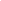 Сафиуллин, М. А. Система государственного регулирования сельскохозяйственной отрасли в зарубежных странах / М. А. Сафиуллин, М. Г. Ахмадеев // Казанский экономический вестник. – 2015. – № 3(17). – С. 149-156.В статье представлен обзор практики государственного регулирования сельского хозяйства в зарубежных странах с развитой экономикой - Франции, Германии, Финляндии, Италии, США и др. Особое внимание уделено мерам налогового регулирования, направленных на стимулирование сельскохозяйственного производства. Определены границы применения зарубежного опыта государственной поддержки сельскохозяйственных производителей в современной российской экономике.Составитель: Л. М. Бабанина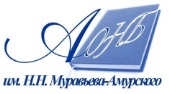 Государственное бюджетное учреждение культуры«Амурская областная научная библиотека имени Н.Н. Муравьева-Амурского